Statement on behalf of the State of IsraelUPR WORKING GROUP – 42nd SESSION 23 January 2023Review of CzechiaIsrael welcomes the delegation of Czechia to the UPR and would like to thank it for its National Report. Israel commends Czechia for efforts made in welcoming a large number of refugees from Ukraine. Israel also commends Czechia for the work done since its last UPR review concerning Gender equality and recognizes that Czechia has the fastest closing gender pay gap in the EU. Israel also commends the adoption of its Action Plan on Prevention of Domestic and Gender-based violence 2019-2022 and the National Strategy for Combatting Trafficking in Human Beings 2020-2023. In this regard, Israel recommends that Czechia:Intensify its efforts to prevent and prosecute acts of domestic and sexual-based violence and assist those who are victims of such violence. Continue its efforts to facilitate greater participation and representation of women in public office.Continue its efforts to combat trafficking in persons, including by ensuring that perpetrators of trafficking in persons are identified, prosecuted and adequately punished.I thank you. a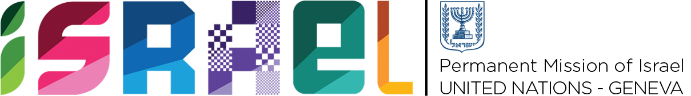 Check against delivery
1 min 15 seconds 